Kuveyt Türk Katılım Bankası A.Ş. 	            		               		        Merkez Adresi: Büyükdere Caddesi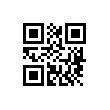 Mersis No: 3714 4399 8856 5282		           Tel: 444 0 123		       No: 129 / 1 Esentepe / Şişli / İstanbulTicaret Sicil No: 198060 / 250489	Web Adresi: www.kuveytturk.com.tr      musterimemnuniyeti@kuveytturk.com.trÜYE İŞYERİ SÖZLEŞMESİSÖZLEŞME ÖNCESİ BİLGİLENDİRME FORMUEkli Sözleşme, genel işlem koşulları niteliğinde hükümler içermektedir. Genel işlem koşulları; bir sözleşme yapılırken düzenleyenin, ileride çok sayıdaki benzer sözleşmede kullanmak amacıyla, önceden, tek başına hazırlayarak karşı tarafa sunduğu sözleşme hükümleridir. Karşı tarafın menfaatine aykırı genel işlem koşullarının sözleşmenin kapsamına girmesi, sözleşmenin yapılması sırasında düzenleyenin karşı tarafa, bu koşulların varlığı hakkında açıkça bilgi verip, bunların içeriğini öğrenme imkânı sağlamasına ve karşı tarafın da bu koşulları kabul etmesine bağlıdır.Bu nedenle aşağıda Bankamızla imzalamayı düşündüğünüz Üye İşyeri Sözleşmesi içeriğinde yer alan genel işlem koşulları hakkında bilgi verilmektedir. BİLGİLENDİRME KONULARI:1-Sözleşmenin uygulama ve yorumunda, Bankanın bir Katılım Bankası olduğu öncelikle nazara alınır; Bankanın üretici, satıcı, sağlayıcı vs. olmadığı, sadece kredi/finansman sağlayan olduğu esas alınır. Bu nedenle Bankanın çalışma prensipleri nedeniyle, herhangi bir işlemin özelliği icabı sözleşmeye eklenen hüküm (örneğin bazı işlemlerde Üye İşyerinin vekil kabul edilmesi gibi) sadece o işlem bakımından nazara alınır, genele şamil edilmez.2-Banka, Sözleşmedeki hak ve yetkilerini dilediği zaman kullanabilir. 3-Muaccel olan borçların ödenmemesi halinde; ayrıca bir ihtar, ihbar veya sair işleme gerek olmaksızın Üye İşyeri temerrüde düşmüş olur ve hakkında temerrüdün sonuçlarına ilişkin tüm hükümler uygulanabilir.4-Banka, geciken borca, Taraflar arasında yazılı olarak mutabık kalınan gecikme cezası/kâr payı oranları esas alınarak yapılacak kıstelyevm hesaplamayla bulunacak tutarı; gecikmenin başladığı gün ile borcun fiilen ödendiği gün arasındaki süre için gecikme kâr payı olarak ilave etme hakkına sahiptir.5-Teminatlar: Banka teminat olarak ipotek, menkul rehni, hesap rehni, alacak temliki, kefalet, garanti, kambiyo senedi vb. teminatları tamamen veya kısmen isteyebilir. Ayrıca gerekli hallerde ek teminat da talep edebilir. İşlemleri bunların teminine bağlayabilir; bunların verilmemesini muacceliyet nedeni yapabilir. Teminatların tesis ve fekki ile ilgili tüm masraflar Üye İşyerine aittir. Banka teminatların sigortalanmasını talep edebilir; tüm prim ve masraflar Üye İşyerine aittir.6-Üye İşyerinin, Banka uhdesinde her ne sebeple olursa olsun bulunan/bulunacak bilcümle alacak ve hakları ile bunların kâr payları üzerinde Bankanın rehin, hapis, virman ve takas hakkı vardır.7-Sözleşmeden doğacak anlaşmazlıkların çözümünde İstanbul (Merkez) mahkeme ve icra daireleri yetkilidir. Bu hüküm genel mahkemelerin ve icra dairelerinin yetkisini ortadan kaldırmaz. Özellikle Bankanın fiilen şubesinin bulunduğu yerlerdeki mahkeme ve icra daireleri de bu Sözleşmeden doğacak anlaşmazlıkların çözümünde yetkilidir.8-Çıkacak her türlü anlaşmazlıkta, Bankanın defterleri; muhasebe, bilgisayar, mikrofilm, mikrofiş, ses, görüntü ve sair kayıtları ve belgeleri esas alınır; bu kayıt ve belgeler kesin delil teşkil eder.Müşteri;	Adı Soyadı/Unvanı	:İmzası			:Tarih			:Kuveyt Türk Katılım Bankası A.Ş. 	            		               		        Merkez Adresi: Büyükdere CaddesiMersis No: 3714 4399 8856 5282		           Tel: 444 0 123		       No: 129 / 1 Esentepe / Şişli / İstanbulTicaret Sicil No: 198060 / 250489	Web Adresi: www.kuveytturk.com.tr      musterimemnuniyeti@kuveytturk.com.trÜYE İŞYERİ SÖZLEŞMESİI - TARAFLAR: Büyükdere Cad. No:129/1 Esentepe/İstanbul adresinde yerleşik Kuveyt Türk Katılım Bankası A.Ş. (“Banka” olarak anılacaktır) ile adresi, adı-soyadı/unvanı imza sayfasında yazılı olan kişi (“Üye İşyeri” olarak anılacaktır) arasında, Bankacılık Hizmetleri Sözleşmesi (BHS) ile Genel Kredi Sözleşmesi (GKS)’nin eki ve ayrılmaz bir parçası olarak işbu Üye İşyeri Sözleşmesi (“Sözleşme” olarak anılacaktır) imzalanmış olup, sözleşmede hüküm bulunmayan hallerde taraflar arasındaki BHS ve GKS’nin konuya ilişkin hükümlerinin uygulanacağı taraflarca kabul edilmiştir.II - SÖZLEŞME KONUSU İŞİN TANIMI VE KAPSAMI: Üye İşyeri, yurtiçinde ve yurtdışında çıkarılmış/çıkarılacak ve kartlı sistemlere dâhil olan tüm kartların, merkez ve şubelerinde ödeme aracı olarak geçerliliğini kabul ve taahhütle, Banka ile Sözleşme hükümleri tahtında çalışmayı kabul eder. İşbu sözleşme taraflar arasındaki Bankacılık Hizmetleri Sözleşmesinin eki ve ayrılmaz parçası niteliğindedir. Taraflar, Bankacılık Hizmetleri Sözleşmesinin muacceliyet, temerrüt, iletişim araçları başta olmak üzere, diğer bütün hükümleriyle birlikte aşağıdaki ilave hükümlerin de kendileri için aynen geçerli ve bağlayıcı olduğunu gayrikabili rücu kabul, beyan ve taahhüt ederler. Üçüncü kişilere teşmil edilmemek kaydıyla, münhasıran Banka ile Üye İşyeri arasındaki ilişki bakımından, (Banka çalışma prensipleri gereği), işbu sözleşme kapsamındaki Kartlarla kart limiti dâhilinde gerçekleştirilecek olan (taksitlendirilen) işlemlerde; Üye İşyerinin, işleme konu malı/hizmeti önce Banka’ya sattığı ve Banka adına kabz ettiği, aynı anda Banka’ya vekâleten Kart Hamiline sattığı ve işlemlerin bu şekilde gerçekleştiği tarafların bilgisi ve kabulündedir. Aynı şekilde kar paysız (üzerine vade farkı ilave edilmeyen) taksitli işlemlerde Banka’nın Üye İşyerinden mal veya hizmeti, tarafların anlaştığı oranlarda keseceği komisyon tutarı kadar indirimli almış olduğu tarafların bilgisi ve kabulündedir.III - ÜYE İŞYERİ’NİN SORUMLULUKLARI VE YÜKÜMLÜLÜKLERİ: Ek-1’de belirtilmiş kartların, işyerinde ödeme aracı olarak geçerli olacağını taahhüt ve bu sözleşme hükümleri tahtında çalışmayı kabul eder. Kart kabul edildiğine dair logo ve reklam elemanlarını, işyerlerinin göze çarpan yerinde teşhir etmek zorundadır. Herhangi bir mazeret ileri sürerek kart kabulünden imtina edemez. Kart Hamili’nden kart kullanımı nedeniyle ek bir ücret, komisyon ve benzeri taleplerde bulunamaz. Kendisine tanınan işyeri limiti üzerinde bir tutarda işlem yapamaz veya bunu gerçekleştirmek için slip bölemez. Düzenlenmiş satış belgelerinin “Banka nüshasını”, Banka’ya teslim etmekle ya da bu nüshaları 10 yıl süre ile saklamakla yükümlüdür. Banka’nın saklama süresi içerisinde bu belgeleri talep etmesi halinde, Üye İşyeri 7 gün içinde bu belgeleri ibraz etmek zorundadır. Aksi halde Üye İşyeri, ibraz edilemeyen satış belgesi tutarlarını gecikme cezası ile birlikte ve yanı sıra Banka’nın bu yüzden uğrayacağı her türlü zararı ödemeyi peşinen kabul ve taahhüt eder. Banka’nın Üye İşyeri’nce ibraz edilen belgeler karşılığı ödeme yapması, Kart Hamili’nin bankasınca yapılacak ödemenin Banka’ya ulaşmış olması şartına bağlıdır. Bu nedenle Kart Hamili’nin bankasınca ödeme yapılmaması halinde, Banka bu durumu Üye İşyeri’ne bildirmek dışında bir yükümlülük altında değildir. Üye İşyeri belirtilen nedenle, kendisine ödeme yapılmaması halinde Banka’dan herhangi bir zarar veya her ne nam altında olursa olsun ödeme talep edemez, sorumluluk yükleyemez ve husumet tevcih edemez.Üye İşyeri, Kart işlemlerinde Banka’nın her türlü kayıt ve belgeleri ile müşterinin imzasını taşıyan belge ve yazışmaların ve kartı çıkaran kuruluş beyanlarının ve kart çıkaran kuruluşların tüm uygulamalarının bağlayıcı ve kesin delil olacağını kabul beyan ve taahhüt eder. Üye İşyeri’nin alacakları, Banka nezdinde açılmış/açılacak hesaba geçilmek suretiyle ödenecektir; bu sebeple Bankada hesap açmayı kabul eder.Üye İşyeri, istihdam ettiği personelin münferiden ya da diğer kişilerle müştereken gerçekleştirebilecekleri mükerrer, sahte, taklit, tahribat veya tahrifat yoluyla meblağı değiştirilen veya her ne şekilde ve surette olursa olsun sahtecilik ve dolandırıcılık yolu ile Üye İşyeri adına Banka’dan tahsil ettikleri satış belgesi bedellerini, Banka’ya ilk yazılı talebi üzerine iade etmeyi ve Banka’nın bu yüzden uğrayacağı zararları ödemeyi kabul, beyan ve taahhüt eder. Üye İşyeri, geri ödemenin Banka’da mevcut veya oluşacak alacaklarından mahsup edilmesini kabul ettiği gibi, iadede temerrüde düştüğü takdirde, Banka’ca belirlenecek oranda gecikme cezası ödemeyi ayrıca kabul ve taahhüt eder. Adam çalıştıranın sorumluluğuna dair işbu hüküm, aynı zamanda Üye İşyerinin TBK m.128 uyarınca Bankaya karşı üçüncü kişinin fiilini üstlenmesi anlamındadır.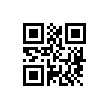 Üye İşyeri, Banka’nın işleme provizyon vermesinin sadece kart numarasının sistemde kullanıma açık olduğu ve limiti dahilinde kullanıldığına dair olduğunu, herhangi bir onay içermediğini bildiğini; bu nedenle Banka tarafından provizyon verilmiş olsa dahi; Satış belgesindeki işlemin, kurallara aykırı bulunarak Banka ya da ödemeyi yapacak olan banka veya kuruluş tarafından reddedilmesi,Kart Hamili tarafından ileri sürülecek itirazlarla işlemin reddedilmesi, Üye İşyeri’nde sahte kart kabul edilmesi,Üye İşyeri’nden aldığı malın/hizmetin Kart Hamilinin eline geçmemesi veya ayıplı olması veya cayması vb. ile Üye İşyeri'yle Kart Hamili arasında oluşan bir ihtilaf nedeniyle Kart Hamilinin bankasından işlem tutarının tahsil edememesi ya da iade edilmesi,Herhangi bir şekilde sahtecilik iddiasında bulunulması ya da bunun tespiti,hallerinde, Üye İşyeri ihtilafa konu tutarı Banka’ya ilk yazılı talebinde işlem masraflarıyla birlikte geri ödemeyi veya Banka’daki mevcut veya doğacak alacaklarından mahsup edilmesini, Banka nezdindeki her türlü doğmuş doğacak hak ve alacakları ile kıymetli evrak ve her türlü hesapları üzerinde Banka'nın rehin ve hapis hakkı olduğunu peşinen kabul eder. Bu maddedeki Banka alacaklarının Üye İşyeri tarafından geri ödenmemesi halinde, Banka’ca belirlenecek oran üzerinden gecikme cezası ve bunun gider vergisini ödemeyi Üye İşyeri kabul, beyan ve taahhüt eder. Üye İşyeri, bir başka işyerinden ve/veya 3. kişilerden aldığı satış belgelerini Banka’ya ibraz edemez. Banka, bu sözleşme ve eklerinde yer alan komisyon oranlarını, yapılacak değişiklik hakkında Üye İşyerine ekstre, e-posta veya herhangi bir iletişim aracıyla bilgi verdikten sonra değiştirebilir. Bilgi verildikten sonra POS cihazının kullanımına devam edilmesi, Üye İşyerinin değişikliğe muvafakat ettiğine karine teşkil eder. Üye İşyeri bu karine doğrultusunda, değişikliğe uygun biçimde ödeme yapmayı kabul ve taahhüt eder.Üye İşyeri bu sözleşme nedeniyle doğabilecek her türlü vergi, fon, kesinti vb. yükümlülüklerden sorumlu olduğunu, tahakkukunda derhal ödeyeceğini; ödemediği takdirde hesabına borç kaydını peşinen kabul, beyan ve taahhüt eder. Şifre ile işlem yapılması halinde dahi Üye işyeri, kart hamilinin kimliğini kontrol ile işlemin gerçek kart hamili tarafından yapıldığını kontrol etmek zorunda olup; aksi halde Banka, kart hamili ya da üçüncü şahısların uğrayacağı zararlardan sorumlu olacağını kabul ve taahhüt eder. Üye İşyeri, gerek 5464 sayılı Kanun ile buna bağlı Yönetmelik ve gerekse konuya ilişkin ulusal/uluslararası mevzuat hükümlerine riayet edeceğini, bunlardaki yükümlülüklerini eksiksiz yerine getireceğini; aksi halde doğacak sonuçlardan sorumlu olacağını; şayet yerine getirmediği yükümlülükleri sebebiyle Bankaya bir sorumluluk terettüp ederse bunu dahi deruhte edeceğini kabul ve taahhüt eder. Üye İşyeri mevzuata ve/veya Banka’nın çalışma prensiplerine aykırı (içki satışı, kumar, bahis, şans oyunları, genel ahlaka, cinsel istismara yönelik işler vs) işleri yapamaz; bu tür işlerin bedellerini Banka POS cihazından geçirerek tahsil edemez. Bu hükme aykırılık halinde Banka’nın sözleşmeyi fesih hakkı saklı kalmak kaydıyla; burada sayılan veya sayılmamakla birlikte Banka çalışma prensiplerine aykırılığı açıkça belli olan işlerin bedelini Banka Üye İşyeri’ne ödemez. Bunun yanı sıra Banka, itibar kaybı başta olmak üzere bu sebeple uğradığı her türlü zararları Üye İşyeri’nden talep etmek hakkına da sahiptir. Üye İşyeri’nin yukarıda sayılan yükümlülüklerine aykırı hareket etmesi halinde sözleşme, Banka tarafından tek taraflı ve ihbarsız feshedilebilir. Üye İşyeri, Banka’nın bu nedenle uğrayacağı bütün zararları, masrafları ve sair harcamaları Banka’nın ilk talebinde derhal, nakden ve defaten tazmin edeceğini, kabul ve taahhüt eder.Üye İşyeri, Banka tarafından kendisinden istenen ve ileride istenebilecek her türlü bilgi ve belgeyi Bankaya derhal ibraz etmeyi/vermeyi gayrikabili rücu kabul, beyan ve taahhüt eder. Söz konusu bilgi ve belgelerin vaktinde veya hiç veya gereği gibi verilmemesi halinde Banka, -sair hakları saklı kalmak kaydıyla- işbu sözleşmeyi tek taraflı olarak fesih edebilecektir.Üye İşyeri; işyerinin satılması veya devredilmesi ya da ortaklık yapısının değişmesi ve “Üye İşyeri Sözleşmesi”nde belirten herhangi bir bilgi değişikliğini derhal Banka’ya yazılı olarak bildirmekle yükümlüdür.Üye İşyeri’nin Operasyonel Yükümlülükleri:Üye İşyeri, sözleşme süresi içinde aşağıdaki bilgilerde olabilecek değişiklikleri 24 saat içinde Banka’ya bildirir. b)	Üye İşyeri, Banka’nın sağladığı her türlü yazılım, donanım, elektronik anahtar, elektronik sertifika, kullanıcı ismi, şifre, işyeri numarası ve diğer bilgi ve belgeleri 3. şahıslara veremez, devredemez, sözleşmenin sona ermesi halinde Banka’ya iade eder. c)	Üye İşyeri bilgilerinin gizliliği, web sitesinin güvenlik özellikleri ve ödeme bilgilerinin transferi ile ilgili prensipler web sitesinde bulunmalıdır. d)	Üye İşyeri kendi sistemleri ile tespit edeceği fraud işlemlerini Banka’ya bildirmek, söz konusu işlemleri finansal kayda dönüştürmemek ve takas dosyasına sokmamakla yükümlüdür.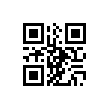 e)	Üye İşyeri, alışveriş yapan her bir Kart Hamili’nin IP (internet protokolü) numarasını almak ve Banka’nın talep etmesi halinde ibraz etmekle yükümlüdür.İade mal ya da faydalanılmamış hizmetlerle ilgili geri ödemeler; a)	Kart Hamili ile Üye İşyeri arasında anlaşmak suretiyle bir iade işlemi yapılmak istendiği takdirde, iade işlemine konu olan alışveriş veya hizmet tutarı, Banka tarafından Üye İşyeri’ne ödenmiş ise; Üye İşyeri, bu bedeli (Banka’ya ödediği komisyonu düşmek suretiyle) Kart Hamiline nakden ödeyemez. b)	Alacak Belgesi Banka’ya ibraz edildiğinde, iade konusu olan alışveriş tutarı Üye İşyeri ve Kart Hamili arasında ihtilaf konusu haline gelir ve Üye İşyeri, Banka’ya harcama tutarına ilişkin her türlü fer’i alacaklarını ödemekten kaçınırsa, Üye İşyeri’ne önceden ödenmiş bu tutarları Üye İşyeri Banka’ya ilk talebinde nakden ve defaten geri öder. Banka, bu şekilde iadesini talep ettiği tutarları re’sen Üye İşyeri’nin Banka’daki hesabından veya alacaklarından mahsup etmek hakkına sahiptir.c)	Üye İşyeri, iade konusu olan alacak belgelerini iade tarihinden itibaren en geç 7 gün içinde; bedelini tahsil etmiş ise iade tutarı ile birlikte, bedeli tahsil etmemiş ise satış belgesi ile birlikte ibraz etmekle yükümlüdür.Üye İşyeri, satış ya da alacak işlemini yapmadan önce, basiretli bir tacir dikkat ve sorumluluğu ile Kartın gerçek olup olmadığını ve geçerlilik süresini kontrol etmek, imza ve kimlik kontrolünü yapmak, Banka’nın provizyon merkezinden onay almak zorundadır.Üye İşyeri’ne, Banka tarafından P.O.S. bağlanmış ise; Banka’nın belirleyeceği bir aylık ya da yıllık asgari ciroyu şart koşar. P.O.S.’tan geçen satış belgesi bedelleri bu cironun altında olur ise Banka; P.O.S için kira almak veya P.O.S.’u geri almak konusunda re’sen karar verebilir. Bu karar Üye İşyeri’ni bağlayıcıdır. Üye işyeri bu konudaki her türlü itiraz ve defi hakkında peşinen vazgeçtiğini kabul ve beyan eder. Üye İşyeri, Banka’dan aldığı P.O.S. için telefon hattı sağlamak ve bu hattın ücretini ödemekle yükümlüdür.Üye İşyeri her ay Ek-1 de Sanal P.O.S. ve diğer P.O.S.’ler bazında gerçekleştirmeyi taahhüt ettiği cironun altına düşmeyeceğini; şayet taahhüt ettiği (Ek-1 de belirlenen) cironun altına düşerse Bankaya yine Ek-1 de mutabakatla belirlenen tutarda cezai şart ödemeyi kabul ve taahhüt eder.Sabit Tarifeli P.O.S.’a Dair Hükümler: Müşteri, dilerse aylık ya da yıllık asgari ciro şartı yerine, sabit bir ciro tarifesi seçmek suretiyle, seçeceği sabit cironun üzerinde işlem yapmamayı da taahhüt edebilir. Müşterinin sabit tarifeli P.O.S uygulamasını seçmesi halinde aşağıdaki hükümler uygulanacaktır;Müşteri sabit tarifeli P.O.S.’ta Banka tarafından sunulan ciro seçeneklerinden birini seçeceğini ve kendisine tahsis edilen P.O.S.’tan geçen satış belgesi bedellerinin, seçtiği cironun üzerinde olmayacağını taahhüt eder. Müşteri, kendisine tahsis edilen P.O.S.’tan geçen satış belgesi bedellerinin, taahhüdüne uygun olarak seçtiği cironun altında kalması halinde, işbu Sözleşme ile taahhüt ettiği diğer ödemeler yanında seçtiği ciro tarifesine göre belirlenen tarife ücretini ve Ödeme Kaydedici Cihaz (ÖKC) aidatını ödeyecektir. Müşterinin ödeyeceği sabit tarife ücretleri Ek-1’de belirlenmiştir.Müşteri, kendisine tahsis edilen P.O.S.’tan geçen satış belgesi bedellerinin, seçtiği ve aşmamayı taahhüt ettiği cironun üzerinde olması halinde ise, Tarife Ücreti ve ÖKC aidatına ilave olarak, taahhüt ettiği ciroyu aşan meblağlar için, taraflarca belirlenmiş bulunan oranlarda Limit Aşım Komisyonu ödeyecektir. Ödenecek Limit Aşım Komisyon miktarı Ek-1’de belirlenmiştir.Sabit Tarifeli P.O.S. uygulamasının seçilmesi halinde Müşteri, 21. Maddede yer alan cezai şartı ödemeyecektir. Sözleşmede ve talep formunda (sabit tarifeli posa geçmek isteyen mevcut müşteriler için) hangi ciro sınırının seçileceğini gösterir bir alan bulunmalı ve müşteri/şube bu alanı doldurmalıdır.Üye İşyeri cihazında meydana gelecek hasar ve ziyandan sorumludur. Kontrol veya iade sırasında tespit edilecek hasarın bedeli üye işyerinden tahsil veya Bankada doğmuş veya doğacak alacaklarından mahsup edilir. İlgili tutar Ek-1’de belirtilmiştir.P.O.S. İLE İLGİLİ SORUMLULUKLAR UYARI: Üye İşyerinin POS cihazlarını, işbu sözleşme ile sınırlandırılmış olan amaç ve işlemlerin dışında (özellikle 5237 sayılı Türk Ceza Kanunu’nun “Tefecilik” başlıklı 241 inci maddesi kapsamına giren işlemlerde) kullanması kesinlikle yasak olup, sözleşmeye aykırılık teşkil eder. Üye İşyeri POS cihazlarını sözleşme ve/veya kanunla yasaklanmış işlemlerde kullanmayacağını peşinen kabul ve taahhüt eder. Aksine davranışların (yasak kullanımın) tespiti durumunda Banka, Sözleşmeyi sona erdirmek ve/veya POS cihazlarını iptal etme haklarının yanı sıra ilgililer hakkında Cumhuriyet Savcılıklarına suç duyurusunda bulunma yetkisini de haizdir.Üye İşyeri kendisine teslim edilen P.O.S. makinesi ve diğer cihazları iyi bir şekilde kullanmak ve korumak zorundadır. Cihazlar başka hiçbir yere nakledilemez. Başka işyerinde kullandırılamaz. Aykırılık halinde doğacak her türlü sorumluluk Üye İşyeri’ne ait olacağı gibi, ilgili kart sistemlerinden Banka’ya uygulanacak cezalar için de Üye İşyerine rücu edilir.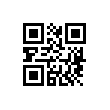 Üye İşyeri, işyerini kapatması halinde durumunu derhal Banka’ya bildirmek ve muhafazası altında bulundurduğu P.O.S. makinesi ve slipleri Banka’ya teslim etmekle yükümlüdür. Banka, gerek gördüğü takdirde bu cihazları hiçbir gerekçe göstermeksizin geri alabilir. P.O.S. cihazının Bankaya iadesinin gerekmesi durumunda; cihazın en geç 15 (onbeş) gün içinde Bankaya teslim edilmemesi halinde Üye İşyeri iade ve teslim etmediği cihazın tipine göre Ek-1 yazılı tutarları derhal, nakden ve defaten Bankaya ödeyeceğini; ödememesi halinde Bankanın bu tutarları ihtar veya başkaca bir işleme lüzum olmaksızın hesabına borç kaydedebileceğini gayrikabili rücu kabul, beyan ve taahhüt eder.Üye İşyeri, POS aracılığıyla elde ettiği bilgileri sözleşme amaçları dışında kullanmamayı ve sözleşme tarafları dışında kalan kişilerle paylaşmamayı beyan ve taahhüt eder.IV - PROVİZYON LİMİTLERİ: Kart başına günlük işlem adet ve tutarları, Banka tarafından belirlenerek Üye İşyeri’ne bildirilir. Üye İşyeri bu limitlere uymak zorundadır. Bu limit Banka tarafından her zaman değiştirilebilir. Üye İşyeri, bu üst sınırların aşılması sebebiyle Banka’nın uğrayacağı zararları tüm ferileriyle birlikte tazmin edeceğini şimdiden kabul, beyan ve taahhüt eder. V - DELİL ANLAŞMASI: İşbu Üye İşyeri Sözleşmesi’nden doğacak ihtilaflarda Üye İşyeri, Banka’nın defter, kayıt, bilgisayar kaydı ve çıktısı, mikrofiş, mikrofilm ve her türlü yazılı belgeleri ile elektronik imzaların ve elektronik kayıtların, kart sistemlerinin uluslararası geçerli banka ve kredi kartı kuralları ve Kart Çıkaran Kuruluşların bu kurallara uygun her türlü belge ve yazışmalarının münhasır delil olacağını kabul, beyan ve taahhüt eder. Bu delillerin ve Banka kayıtlarının aksi ancak Banka yetkililerinin imzasını havi yazılı belge ile kanıtlanabilir. Üye İşyeri de, usulüne uygun olarak tutulmuş olmak kaydıyla kendi defter ve kayıtlarına dayanabilir.VI - REHİN, TAKAS, MAHSUP VE HAPİS HAKKI: İşbu Sözleşmeden doğan Banka alacaklarına karşılık olmak üzere Üye İşyeri, Banka nezdindeki her türlü hesapları ile bu hesaplara tevdi edilen hak ve alacakları, havale, kıymetli evrak ile menkul kıymetleri üzerinde Banka’nın rehin ve hapis hakkı olduğunu kabul ve taahhüt eder. Bu madde taraflar arasında akdedilmiş bir rehin sözleşmesi hükmündedir. Üye işyeri, anılan rehinli hesap, hak ve alacakları üzerinde, Banka’nın muvafakat ve onayı ile tasarruf edebileceğini; Bankanın bu hesaplarda Üye İşyerinin tasarrufuna onay vermesinin, işbu rehin sözleşmesinin geçerliliğine bir halel getirmeyeceğini kabul ve beyan eder.Banka, alacaklarından herhangi birini veya hepsini Üye İşyerine bildirimde bulunmaya gerek duymaksızın, Üye İşyerinin Bankadan olan her türlü alacağı, cari ve katılma hesapları veya Üye İşyerinin hesabına tahsil ettiği bedeller ile takas ve mahsup etmeye yetkilidir.Üye İşyeri, lehine gelmiş olan havalelerin bildirimde bulunmadan Banka tarafından adlarına kabul ve hesabına alacak kaydedilmesini kabul ederler. Üye İşyerinin Bankada birden fazla hesabı varsa; Banka gerekli gördüğü takdirde, Üye İşyerinin talimatını almaksızın, Banka cari döviz kurlarını uygulayarak, bu hesaplar arasında TL’den, TL’ye; dövizden dövize; TL’den dövize, dövizden TL’ye aktarmalar (virman) yapmaya yetkilidir.VII – GİZLİLİK: Üye İşyeri, Sözleşmenin uygulanması sırasında doğrudan veya dolaylı olarak Kart Hamilleriyle ilgili edineceği her türlü bilgiyi saklamak ve yasa ile yetkili kılınmış merciler dışında 3. kişilere açıklamamak zorunda olduğunu; aksi takdirde doğacak Banka zararlarını tazminle yükümlü olduğunu kabul ve taahhüt eder. Üye İşyeri eleman çalıştırıyor ise elemanların da bu konuda gerekli özeni göstermemesiyle meydana gelecek sonuçlardan/zararlardan müşterek ve müteselsil sorumlu olacağını peşinen kabul, beyan ve taahhüt eder. VIII - SÖZLEŞMENİN SONA ERMESİ: İşbu Üye İşyeri Sözleşmesi aşağıda belirtilen imza tarihinden itibaren 1 (bir) yıl süre ile geçerlidir. Üye İşyeri sözleşme süresi sona ermeden 1 (bir) ay önce ihbarda bulunarak feshetmediği takdirde, sözleşme aynı şartlarla 1 (bir) yıl daha uzamış olur. Banka, süreye bağlı kalmaksızın her an yazılı ihbarda bulunarak Üye İşyeri Sözleşmesi’nin tamamını veya bir kısmını feshetme hakkına sahiptir. Sözleşmenin feshedilmesi halinde Banka’nın keyfiyeti Kartlarla ilgili kurumlara duyurma hakkının bulunduğunu bu konuda Banka’ya karşı itiraz ve taleplerinden feragat ettiğini Üye İşyeri gayrikabili rücu beyan, kabul ve taahhüt eder. Sözleşmenin feshi, tarafların önceki yükümlülüklerini ortadan kaldırmaz. Sözleşme bitiminden sonra dahi, bu sözleşme kapsamında üstlendiği yükümlülüklerin ve iade ile yükümlü olduğu harcama bedellerini Banka’ya geri ödeyeceğini kabul ve taahhüt eder. IX - SÖZLEŞMEDEN KAYNAKLANAN HAKLARIN VE YETKİLERİN DEVRİ: Banka, işbu sözleşme ve bu sözleşmeden kaynaklanan her türlü hak ve yetkileri ile alacaklarını, yurt içi ve yurt dışında bulunan her hangi bir gerçek veya tüzel kişiye devir ve temlik etmeye, Üye İşyeri’ne bilgi vermek ve izin almak yükümlülüğü olmaksızın tam yetkili olup; Üye İşyeri, bu sözleşmeden kaynaklanan hak ve yükümlülüklerini ve alacaklarını Banka’nın yazılı muvafakati olmaksızın, hiçbir şekilde üçüncü kişilere devir ve temlik edemez. X - TEBLİGAT ADRESİ (ADRES SÖZLEŞMESİ): Adres Bildirme Zorunluluğu: Üye İşyeri, Banka tarafından yapılacak tebligatların kendisine ulaşabilmesi için, tebligata elverişli (fiziki ve elektronik) adresini Bankaya bildirmek zorundadır. Üye İşyeri böyle bir bildirimde 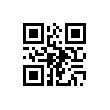 bulunmaz ve Bankanın talebi üzerine derhal geçerli ve tebligata elverişli adreslerini Bankaya bildirmez ise Banka işbu sözleşmeyi fesih ve Üye İşyerinin tüm borçlarını muaccel kılabilir. Yasa gereği Kayıtlı Elektronik Posta (KEP) adreslerine tebligat yapılması gereken Üye İşyeri, elektronik adres edinmek ve bu adresi Bankaya bildirmek ile mükelleftir; aksi halde doğabilecek sonuçlara katlanmayı peşinen kabul eder.Üye İşyeri, Kefil ve diğer imza sahipleri, kendilerine tebligat yapılabilmesi için işbu Sözleşmede yazılı adreslerinin, Sözleşmede adres yazılı değilse Bankaya herhangi bir sebeple bildirilmiş adreslerinin; her ikisinin de olmaması halinde ise Ticaret Sicilindeki (ya da gerçek kişiler için MERNİS sistemindeki) son adreslerinin tebligat adresi sayılacağını; adres değişikliklerinin derhal yazılı olarak noter vasıtası ile Bankaya bildirileceğini, aksi halde Bankaya bildirilmiş adreslerinin tebligat adresi olarak geçerli olmaya devam edeceğini dönülemez biçimde kabul, beyan ve taahhüt etmiştir.Yasal zorunluluklar saklı kalmak kaydıyla Banka, kendisine bildirilen fiziki ve/veya elektronik adreslerden dilediğine tebligat gönderme hak ve yetkisine sahiptir; Üye İşyeri hiçbir gerekçeyle Bankanın seçimine itirazda bulunamaz. İşbu Adres Sözleşmesine istinaden Banka nezdindeki adreslerinden herhangi birine yahut ticaret sicilindeki (gerçek kişiler için MERNİS sistemindeki) son adrese gönderilmiş olması kaydıyla, gönderilen tebligat muhatabına ulaşmasa dahi tebligatın adrese ulaştığı tarihte muhatabına yapılmış sayılacağını Üye İşyeri, Kefil ve diğer imza sahipleri ve dönülemez biçimde kabul, beyan ve taahhüt etmiştir.XI - YETKİLİ MAHKEME: Bu sözleşmelerden doğacak ihtilaflarda taraflar, İstanbul (Çağlayan) Mahkemeleri ve İcra Müdürlüklerinin yetkisini kabul etmişlerdir. Bu sözleşme genel mahkemelerin ve icra dairelerinin yetkisini ortadan kaldırmaz. Özellikle Bankanın fiilen şubesinin bulunduğu yerlerdeki mahkeme ve icra daireleri de bu Sözleşmeden doğacak anlaşmazlıkların çözümünde yetkilidir.XII - GENEL İŞLEM KOŞULU KULLANILDIĞI UYARISI VE BİLGİLENDİRME: Bu Sözleşme, Bankanın önceden tek başına hazırlayarak karşı tarafa sunduğu sözleşme hükümlerinden ibaret, genel işlem koşulları içermektedir. Bu nedenle imzalanmasından önce incelemesi ve bilgi edinmesi amacıyla Üye İşyeri ve Kefil tetkikine sunulmuş ve Bankanın internet sitesinde (http://www.kuveytturk.com.tr/sozlesmeler_ve_bilgi_formlari.aspx) adresinde yer alan açıklamalarla Üye İşyeri ve Kefilin bilgilendirilmesi sağlanmış; buna mukabil Üye İşyeri ve Kefilin Bankaya gönderdiği yazıda yeterli bilgi edinildiği ve genel işlem koşulları kullanılmasının kabul edildiği anlaşılmış olup, Sözleşme bu suretle imzalanmıştır.Sözleşme Tarihi: ______________________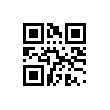 EK – 1	: KOMİSYON ORANLARI, ÜCRET, KİRA, CEZA VE SAİR FERİLER Üye İşyeri; POS hesaplarına intikal eden günlük satış bedelleri ile Banka nezdinde her gün 1 (bir) yıl vadeli ve %99 Banka / %1 Müşteri kâr-zarar paylaşım oranlı katılma hesabı açılacağını; söz konusu hesaplardan kural olarak vadeden önce para çekilmesinin mümkün bulunmadığını gayrikabili rücu kabul, beyan ve taahhüt eder. İşbu kabul ve taahhüt aynı zamanda Bankaya verilmiş, dönülemez bir hesap açma talimatı ve yetkisi hükmündedir. Üye İşyeri isterse, katılma hesabının vadesinin bloke gün süresinin bitiminde bozularak hesapta bulunan tutarların cari hesabına otomatik aktarımı için Bankaya talimat verebilecektir. Hesabın vadesinin bozulması durumunda; şayet yatırılan fonun işletilmesi sonucu kâr edilmişse, cari hesaba aktarılacak azami meblağ, vadenin bozulduğu güne kadar hesaba yatırılan tutar kadar; şayet yatırılan fonun işletilmesi sonucu zarar edilmişse, çekilebilecek azami meblağ “Birim Hesap Değeri” tutarı kadardır. Üye İşyeri; yukarıda belirtildiği şekilde açılmış katılma hesaplarına yatırılan satış bedelleri tutarlarının tamamının, hesabına yattığı tarihten itibaren en az aşağıdaki tabloda belirtilen süreler kadar blokede tutulacağını, tabloda belirtilen asgari sürelerden evvel hesaptaki bedellerin azalmasına yol açacak hiçbir talep ve tasarrufta bulunmayacağını; tabloda yazılı sürelerden önce bu bedelleri kullanmak isterse, yine tabloda yazılı erken bloke çözümü komisyonunu ödeyeceğini gayrikabili rücu garanti, kabul ve taahhüt eder.Üye İşyeri aşağıda sabit olarak ödenmesi kararlaştırılan kira, yenileme ve hasar/kayıp bedellerini ödemeyi kabul ve taahhüt etmiştir.Üye İşyeri, hesaplarında her ay en az aşağıdaki tabloda yazılı tutar kadar bir meblağı bulundurmayı ve seçtiği P.O.S uygulamasına göre aşağıdaki Aylık Ciro Taahhüdü tablosunda yazılı tutar kadar bir aylık ciro hedefine ulaşmayı ya da Sabit Tarifeli P.O.S. Taahhüdü tablosunda seçili ciro sınırlarını aşmamayı  da kabul ve taahhüt etmiştir. Üye İşyeri, tablolarda yazılı hesap ve ciro taahhütlerine riayet edemezse aşağıdaki tablolarda yer alan verimsizlik bedelini veya limit aşım komisyonunu herhangi bir bildirime lüzum olmaksızın ödemeyi; Bankanın, tablolarda yazılı komisyon oranlarını, verimsizlik bedellerini ve/veya kira bedellerini tek taraflı olarak arttırabileceğini, buna peşinen muvafakat ettiğini; artırılan yeni komisyon oranlarının, verimsizlik bedellerinin ve/veya kira bedellerinin, kendisine bildirildiği tarihten itibaren geçerli olacağını ve bunları derhal ödeyeceğini; aksi takdirde, hiçbir ihtar veya ihbar keşidesine ve hüküm tahsiline lüzum olmaksızın, Banka tarafından hesabına ödenen tutarın tamamını, işbu sözleşmenin TEMERRÜT HALİ VE SONUÇLARI başlıklı ana maddesi hükümleri tahtında derhal, nakden ve defaten Bankaya ödeyeceğini gayrikabil-i rücu garanti, kabul, beyan ve taahhüt eder.Üye İşyeri, Banka tarafından kendisine tahsis edilen GPRS POS ve Yazar Kasa POS cihazları için tabloda gösterilen aylık hizmet/kira bedeli tutarını, her ayın başında nakden ve defaten ödeyeceğini gayrikabili rücu garanti, kabul, beyan ve taahhüt eder. Bu tutarı Banka tek taraflı olarak artırabilir; ancak artış Üye İşyerine yapılacak olan bildirimden itibaren geçerli olacaktır. Üye İşyeri bildirimi müteakip GPRS POS cihazını derhal iade etmezse, o ay dâhil sonraki aylarda bildirimde yazılı yeni tutarı ödemek zorundadır.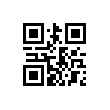 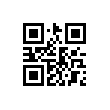 *Tercih edilen Ciro Sınırının işaretlenmesi gerekmektedir. Aksi halde Sabit Tarifeli POS seçilmemiş sayılır.ÜYE İŞYERİÜnvan ve Yetkili İmzalar	: 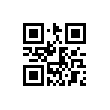 EK – 1A	: OTOMATİK AKTARIM TALİMATIKUVEYT TÜRK KATILIM BANKASI A.Ş.Şube MüdürlüğüneAramızda akdedilen Üye İşyeri Sözleşmesinin EK-1 inde yer alan koşullar tahtında adımıza açılmış/açılacak olan 1 (bir) yıl vadeli katılma hesaplarımızın tamamının vadesinin; yine EK-1 de yer alan tablodaki “Bloke Gün Sayısı” bitiminde bozularak anılan katılma hesaplarındaki talep hakkımızın; sair bir talimatımız veya eylemimize veya bildirim ve sair başkaca bir işleme lüzum olmaksızın nezdinizdeki __________________ numaralı cari hesabımıza otomatik olarak aktarılmasını talep ve rica eder; konuya ilişkin bilcümle haklarımızdan peşinen ve gayrikabili rücu feragat ettiğimizi kabul, beyan ve taahhüt ederiz.ÜYE İŞYERİAdı/Unvanı		:Kaşe ve Yetkili İmzalar	: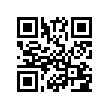 EK – 2	: SLİP ZİMMET FORMUP.O.S.’tan üretilen harcama belgelerini Üç Yıl (3) süreyle (veya daha sonra tarafımıza yazılı olarak bildireceğiniz süreyle) gerekli düzen ve özen içinde muhafaza etmeyi kabul ederiz.ÜYE İŞYERİAdı – Ünvanı		: ......................................................................................................Kaşe ve Yetkili İmzalar	: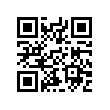 EK – 3	:ÜYE İŞYERİ BİLGİLERİTüzel Kişi Ünvanı 	: ............................................................................................................................
Gerçek Kişi Ad/Soyad 	: ............................................................................................................................Ticari Tanıtım Adı 	: ............................................................................................................................Faaliyet konusu 		: ............................................................................................................................Vergi No. ve Dairesi 	: ............................................................................................................................Adresi 			: ............................................................................................................................  ............................................................................................................................Telefon			: .................................................................................................. .........................Fax 			: .................................................................................................. .........................E-Mail 			: ............................................................................................................................FAALİYET ALANI VE AKTİVİTE KODU 
    Üye İşyeri’nin faaliyet alanı……….....................................…………………………olup, aktivite kodu…..................…..dır.ÜYE İŞYERİ Ünvan ve Yetkili İmzalar	:


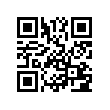 EK – 4	:BANKA HESABI BİLGİLERİBanka Adı	: .............................................................................................................Şube Adı	: ............................................................................................................. Hesap No	: ............................................................................................................. Kredi ve Debit kartları karşılığı nezdinizde oluşan alacaklarımızın, aramızda anlaşma şartları ile rehin mahsup haklarınızdan sonra gelmek üzere yukarıda belirtilen banka hesabımıza alacak geçmenizi rica ederiz. ÜYE İŞYERİ Ünvan ve Yetkili İmzalar	: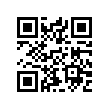 EK – 5	:Taksitli Kartlar Üye İşyeri Anlaşma ŞartlarıNot: Yukarıdaki oranlara vergiler dahil değildir.
Üye İşyeri Hesap Numarası	: .......................................................
Üye İşyeri Şubesi 		: ........................................................ 

Kuveyt Türk kredi kartları karşılığı nezdinizde oluşan alacaklarımızın, aramızdaki anlaşma şartları ile rehin, mahsup haklarınızdan sonra gelmek üzere yukarıda belirtilen şube hesabımıza alacak geçilmesini rica ederiz.Tarih		: ......../........./...........
Üye İşyeri Kaşe ve Yetkili İmzalar: Kuveyt Türk Katılım Bankası A.Ş. 	            		               		        Merkez Adresi: Büyükdere CaddesiMersis No: 3714 4399 8856 5282		           Tel: 444 0 123		       No: 129 / 1 Esentepe / Şişli / İstanbulTicaret Sicil No: 198060 / 250489	Web Adresi: www.kuveytturk.com.tr      musterimemnuniyeti@kuveytturk.com.trKEFALET SÖZLEŞMESİKefaletin Kapsamı ve Kefalet Sözleşmesinin Kurulmasından Önceki Borçlardan SorumlulukKefil, Üye İşyeri ile Banka arasındaki tüm işlemler veya sebeplerden dolayı Üye İşyerinin Bankaya karşı doğmuş ve/veya bundan sonra işbu Sözleşme veya sair sözleşmelere istinaden doğacak tüm borçlarından sorumludur. Bu Sözleşme ile kefil olunan işlemlerle ilgili anapara, akdi kâr payı, gecikme cezası (kâr payı), vergi, harç, resim, fon, masraf, avukatlık ücreti, prim, temerrüt halinde yasa ve sözleşme gereği ödenmesi gerekecek feriler; borç ve yükümlülüklerin vadesinde yerine getirilmemesi; Yasa ve sair mevzuatın kefaletin kapsamına dâhil olacağını belirttiği borçlar ve sair hangi nedenle olursa olsun Üye İşyerinin Bankaya karşı tüm borç, taahhüt ve yükümlülükleri kefaletin kapsamına dâhildir. Kefil, borçların birden fazla temdit edilerek uzatılması, taksitlendirilmesi, yeniden yapılandırılması, borç için verilmiş teminatların kısmen veya tamamen geri verilmesi, fek edilmesi; kendisi dışındaki diğer kefil, avalist, garantör ve sair kişilerin ibra edilmesi hallerine peşinen muvafakat ettiğinden kefalet, temdit edilen borçları, taksitleri ve bunlara ilişkin her türlü feri borçları da kapsamaktadır. Kefalet, Üye İşyerinin Bankaya karşı işbu Sözleşmenin imzalanmasından önce doğmuş, mevcut borçları da kapsar. Kefilin sorumluluğu, mevcut borçlar bakımından işbu Sözleşmenin imzalanması; bundan sonra doğacak borçlar bakımında ise Üye İşyerinin Bankaya borçlanması ile birlikte doğacaktır.Kefilin Sorumluluğunun Niteliği Kefil, Üye İşyeri ve diğer kefillerle birlikte, müteselsil kefil ve müşterek borçlu sıfatıyla borçlu olduğunu; hatta bu Sözleşme hükümlerinin ifası, taahhüt ve borçların yerine getirilmesi/ödenmesi için, aynen borçlu gibi her birinin diğerinin borcuna aynı zamanda, ayrı ayrı olarak ve Sözleşmedeki yükümlülükler tüm kefiller için aynen geçerli olmak üzere, müşterek borçlu ve müşterek müteselsil kefil sıfatıyla sorumlu olduğunu kabul ve taahhüt etmektedir. Müşterek borçlu ve müteselsil kefil sıfatı ile imzası bulunan Kefil ve diğer kişilerin yükümlülükleri diğer müşterek borçlu ve müteselsil kefillerden bağımsız olup, Borçlar Kanunu m.587/4 de tanımlanan bağımsız birlikte kefalet niteliğindedir; bunun aksine olan kefalet hükümleri (kanuni hak olsa da) işbu Sözleşme ve kefalet ilişkisi bakımından uygulanmayacaktır. Bankanın Müşteri, Kefil ve sıfatı ne olursa olsun borçluların tümüne birden veya dilediğine veya dilediklerine, borcun tamamı için başvurma hakkı bulunmaktadır.Üye İşyeri Hakkındaki Tüm Hükümlerin Kefil İçin Geçerli Olması Bu Sözleşmenin, sorumluluğun başlaması, borcun ödenmesi, borç ve sair yükümlülüklere uyulması; uyulmaması halinde muacceliyet, temerrüt başta olmak üzere, Üye İşyeri bakımından uygulanan ve kefalete ilişkin kanunun emredici hükümlerine açıkça aykırı olmayan maddelerinin tamamı, Kefil hakkında ve kefaletten kaynaklanan borçları için de aynen geçerlidir. Borcun Üye İşyeri için muaccel olması halinde, başkaca bir işleme lüzum olmaksızın Kefil için de muaccel olacağı hususunda taraflar mutabıktırlar. Kefil için ayrıca hesap özeti, hesap kat ihtarı ve sair bildirime lüzum bulunmamaktadır. Kefilin Muvafakat Ve Diğer Taahhütleri Bankanın borçları taksitlendirmesi, teminatları tamamen ve kısmen geri vermesi, fek veya terkin etmesi, teminatların zamanaşımına uğraması, Üye İşyeri, diğer Kefil, avalist, garantör ve sair borçluları veya mirasçılarını ibra etmesi veya bunlarla ilgili hakkından vazgeçmesi, feragat etmesi, sulh olması ve benzeri Üye İşyeri yararına olan ve fakat açıkça/kasten Kefil aleyhine olmayan iş ve işlemlere Kefil peşinen ve gayrikabili rücu muvafakat etmektedir. Bu nedenle Bankanın açıkça/kasten Kefil aleyhine hareket ettiği kanıtlanmadıkça Bankanın Kefile karşı hiçbir sorumluluğu olmayacak, Kefilin borcu ve kefaleti aynen devam edecektir. Kefil, teminata alınan ve fakat ödenmeyen senetlerin, bedelli ya da bedelsiz olarak ilgilisine iade edilmesine peşinen ve gayrikabili rücu muvafakat etmiş olup; iade sebebiyle durumunun ağırlaştırıldığını ileri süremez. Borcun teminatı olarak rehin ve sair teminatlar olsa dahi, Banka Kefile doğrudan doğruya müracaat edebilir. Kefilin ayrıca muhatap, keşideci, ciranta, avalist sıfatı ile senet imzalaması durumunda, senetlerden kaynaklanacak yükümlülükleri ayrıca geçerli olacaktır. 	*Burada yazılı “Müteselsil Kefil” ibaresinin Kefilin el yazısıyla yazılması şarttır.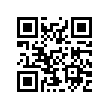 	**Bu bölüme, Kefilin el yazısıyla miktar yazılması şarttır. 	*** Tarihin, Kefilin el yazısıyla yazılması şarttır.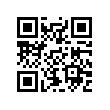 ÜYE İŞYERİ SÖZLEŞMESİ’NDEGENEL İŞLEM KOŞULLARI KULLANILMASINI KABUL BEYANIMUHATAP	: Kuveyt Türk Katılım Bankası A.Ş.		  	  Büyükdere Cad. No:129/1 Esentepe Şişli / İstanbulKONU		: Sözleşmede genel işlem koşulu kullanılmasının kabulü.http://www.kuveytturk.com.tr/sozlesmeler_ve_bilgi_formlari.aspx   adresinde bir örneği bulunan sözleşme öncesi bilgilendirme formu ile yine aynı sitede yer alan Üye İşyeri Sözleşmesi tarafımızca ayrıntılı olarak incelenmiş; ayrıca Bankanızca yapılan bilgilendirmede de genel işlem koşulları ve kullanımı hakkında yeterli bilgi edinilmiş; sözleşmedeki genel işlem koşullarının içeriğinin öğrenilmesi için de tarafımıza zaman ve imkân sağlanmıştır.Bankanız ile akdedeceğimiz Üye İşyeri Sözleşmesi’nde, aleyhimize olsa dahi genel işlem koşulları kullanılmasını gayrikabili rücu kabul ve beyan ederiz.Müşteri;	Adı Soyadı/Unvanı	:İmzası			:Tarih			:BANKAÜYE İŞYERİKUVEYT TÜRK KATILIM BANKASI A.Ş.Kart TürüStandartİndirimliBloke GünSayısıKomisyon OranıHesap Taahhüdü(aylık)Ciro Taahhüdü(aylık)Erken Bloke Çözümü KomisyonuKartlar *AYLIK CİRO TUTARI TAAHHÜDÜAYLIK CİRO TUTARI TAAHHÜDÜBankaya ödenecek verimsizlik bedeli (HER AY İÇİN)*SABİT/ADSL/MOBİL/YAZARKASA POS2.000,-TL(0-499 aralığında gerçekleşirse)30 TL.SABİT/ADSL/MOBİL/YAZARKASA POS2.000,-TL(500-999 aralığında gerçekleşirse)25 TL.SABİT/ADSL/MOBİL/YAZARKASA POS2.000,-TL(1000-1499 aralığında gerçekleşirse)20 TL.SABİT/ADSL/MOBİL/YAZARKASA POS2.000,-TL(1500-1999 aralığında gerçekleşirse)15 TL.HEKİM POS500,-TL30 TL.SABİT TARİFELİ POS TAAHHÜDÜ SABİT TARİFELİ POS TAAHHÜDÜ SABİT TARİFELİ POS TAAHHÜDÜ SABİT TARİFELİ POS TAAHHÜDÜ SABİT TARİFELİ POS TAAHHÜDÜ SABİT TARİFELİ POS TAAHHÜDÜ SABİT TARİFELİ POS TAAHHÜDÜ Ciro SınırıTarife ÜcretiÖKC AidatıMobil Pos AidatıLimit Aşım KomisyonuSabit Tarife Geçiş BedeliSabit Tarifeli POS Kullanılacaksa; Seçilen Ciro Sınırı*1.500 TL30.-TL25.-TL40.-TL%1.90YOK3.000 TL45.-TL25.-TL40.-TL%1.90YOK5.000 TL65.-TL25.-TL40.-TL%1.90YOK10.000 TL125.-TL25.-TL40.-TL%1.90YOKMobil (GPRS) POS cihazı hizmet/kira bedeliHer ay için, 40,-(KIRK) TLYazar Kasa POS cihazı hizmet/kira bedeliHer ay için, 25,-(YİRMİ BEŞ) TLSanal POS sisteme giriş veya yenileme ücretiÜcretsizCihaz TürüHasar veya kayıp durumunda Bankaya ödenecek bedelMobil POS700 TLSabit / ADSL340 TLÜye İşyerine Uygulanacak Komisyon OranlarıÜye İşyerine Uygulanacak Komisyon OranlarıÜye İşyerine Uygulanacak Komisyon OranlarıTaksitsiz Kredi Kartlı İşlemlerBloke Tipi/Bloke SüresiPOS Oranı (%)Taksit SayısıBloke Tipi/Bloke SüresiKomisyon Oranı (%)Kuveyt Türk Kredi Kartları2 TaksitDiğer Banka Kartları (TROY/MC/VISA)3 Taksit4 Taksit5 Taksit6 Taksit7 Taksit8 Taksit9 Taksit10 Taksit11 Taksit12 TaksitKT'nin Üye İşyerine Ödeme AdediMaksimum Taksit SayısıVade Farksız Taksit SayısıMaksimum Taksit SayısıBANKA*Müşterek Borçlu ve Müteselsil Kefil**Kefalet Miktarı:*** Tarih:*Müşterek Borçlu ve Müteselsil Kefil**Kefalet Miktarı:*** Tarih: